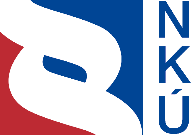 Kontrolní závěr z kontrolní akce17/18Závěrečný účet kapitoly státního rozpočtu Ministerstvo životního prostředí za rok 2016, účetní závěrka Ministerstva životního prostředí za rok 2016 a údaje předkládané Ministerstvem životního prostředí 
pro hodnocení plnění státního rozpočtu za rok 2016Kontrolní akce byla zařazena do plánu kontrolní činnosti Nejvyššího kontrolního úřadu (dále také „NKÚ“) na rok 2017 pod číslem 17/18. Kontrolní akci řídila a kontrolní závěr vypracovala členka NKÚ Ing. Jaromíra Steidlová.Cílem kontroly bylo prověřit, zda Ministerstvo životního prostředí při sestavení závěrečného účtu a při vedení účetnictví a sestavení účetní závěrky a předkládání údajů pro hodnocení plnění státního rozpočtu za rok 2016 postupovalo v souladu s příslušnými právními předpisy.Kontrolovaná osoba:Ministerstvo životního prostředí (dále také „MŽP“).Kontrolováno bylo období roku 2016, případně související skutečnosti z let předchozích a roku následujícího.Kontrola byla prováděna u kontrolované osoby v době od června 2017 do prosince 2017.Námitky proti kontrolnímu protokolu, které MŽP podalo, vypořádala vedoucí skupiny kontrolujících rozhodnutím o námitkách.  Kolegium   NKÚ   na svém III. jednání, které se konalo dne 5. března 2018,schválilo   usnesením č. 7/III/2018kontrolní   závěr   v tomto znění:I. ÚvodMŽP je podle ustanovení § 19 odst. 1 zákona České národní rady č. 2/1969 Sb., o zřízení ministerstev a jiných ústředních orgánů státní správy České republiky, orgánem vrchního státního dozoru ve věcech životního prostředí. Dle ustanovení § 19 odst. 2 téhož zákona je MŽP ústředním orgánem státní správy pro ochranu přirozené akumulace vod, ochranu vodních zdrojů a ochranu jakosti povrchových a podzemních vod, pro ochranu ovzduší, pro ochranu přírody a krajiny, pro oblast provozování zoologických zahrad, pro ochranu zemědělského půdního fondu, pro výkon státní geologické služby, pro ochranu horninového prostředí, včetně ochrany nerostných zdrojů a podzemních vod, pro geologické práce a pro ekologický dohled nad těžbou, pro odpadové hospodářství a pro posuzování vlivů činností a jejich důsledků na životní prostředí, včetně těch, které přesahují státní hranice. Dále je ústředním orgánem státní správy pro myslivost, rybářství a lesní hospodářství v národních parcích. Je rovněž ústředním orgánem státní správy pro státní ekologickou politiku, pro systém značení ekologicky šetrných výrobků a služeb a pro program podporující dobrovolnou účast v systému řízení podniku a auditu z hlediska ochrany životního prostředí (Program EMAS). Ustanovení § 17 odst. 1 zákona č. 383/2012 Sb., o podmínkách obchodování s povolenkami na emise skleníkových plynů, stanovuje, že povolenky, jednotky přiděleného množství a jiná práva k vypouštění emisí jsou majetkem České republiky, se kterým hospodaří MŽP.Dle zákona č. 219/2000 Sb., o majetku České republiky a jejím vystupování v právních vztazích, je MŽP organizační složkou státu (dále také „OSS“) a dle zákona č. 563/1991 Sb., o účetnictví, (dále také „zákon o účetnictví“) vybranou účetní jednotkou. Dle ustanovení § 10 odst. 1 zákona č. 218/2000 Sb., o rozpočtových pravidlech a o změně některých souvisejících zákonů (rozpočtová pravidla), je správcem kapitoly státního rozpočtu 315 – Ministerstvo životního prostředí (dále také „kapitola 315 MŽP“).V roce 2016 bylo MŽP zřizovatelem tří organizačních složek státu a sedmi příspěvkových organizací (dále také „PO“).Podíl MŽP na příjmech a výdajích kapitoly 315 MŽP byl v roce 2016 následující: 98,7 % příjmů kapitoly, 88,2 % výdajů kapitoly.Přehled základních údajů z účetní závěrky MŽP sestavené k 31. prosinci 2016 (dále také „ÚZ“) a z výkazu pro hodnocení plnění rozpočtu správců kapitol a organizačních složek státu (dále také „výkaz FIN 1-12 OSS“) vygenerovaného z rozpočtového systému je uveden v následujících tabulkách.Tabulka č. 1:	Údaje účetní závěrky MŽP sestavené k 31. prosinci 2016 – rozvaha a výkaz zisku a ztráty, údaje za běžné obdobíZdroj: účetní závěrka MŽP sestavená k 31. prosinci 2016.Pozn.: 	MŽP v ÚZ vykázalo aktiva v hodnotě brutto ve výši 14 081 505 572,58 Kč upravené o korekce ve výši 336 655 566,91 Kč.Tabulka č. 2: 	Údaje účetní závěrky MŽP sestavené k 31. prosinci 2016 – informace o stavu účtů v knize podrozvahových účtů, údaje za běžné obdobíZdroj: účetní závěrka MŽP sestavená k 31. prosinci 2016.Tabulka č. 3: Údaje z výkazu pro hodnocení plnění rozpočtu MŽP za rok 2016Zdroj: výkaz FIN 1-12 OSS za rok 2016.Pozn.: Všechny právní předpisy uvedené v tomto kontrolním závěru jsou aplikovány ve znění účinném pro kontrolované období.II. Shrnutí a vyhodnoceníCílem kontrolní akce č. 17/18 bylo prověřit, zda MŽP při vedení účetnictví v roce 2016 a sestavení účetní závěrky k 31. prosinci 2016, při předkládání údajů pro hodnocení plnění rozpočtu a při sestavení závěrečného účtu (dále také „ZÚ“) za rok 2016 postupovalo v souladu s příslušnými právními předpisy. Kontrola prověřila dodržování právních předpisů při hospodaření s majetkem, průkaznost účetního zpracování a spolehlivost finančních informací na výstupu z účetní jednotky. Řádnost těchto postupů je základem řádného finančního řízení v souladu se zákonem č. 320/2001 Sb., o finanční kontrole ve veřejné správě a o změně některých zákonů (zákon o finanční kontrole).Uvedený rozsah kontroly umožňuje identifikovat i skutečnosti, které by mohly mít vliv na účetní výkazy za Českou republiku. Při kontrole bylo provedeno i vyhodnocení opatření přijatých k nápravě nedostatků zjištěných kontrolní akcí NKÚ č. 14/19.Organizační složky státu jsou povinny v souladu se zákonem o účetnictví účtovat o stavu a pohybu majetku a jiných aktiv, závazků a jiných pasiv, o nákladech a výnosech a o výsledku hospodaření. Informace, které předkládají v účetní závěrce, musí být spolehlivé, srovnatelné, srozumitelné a posuzují se z hlediska významnosti. Vedení účetnictvíV oblasti vedení účetnictví se kontrola zaměřila na jeho správnost, úplnost, průkaznost a srozumitelnost. Prověřila dodržování směrné účtové osnovy a správnost používání účetních metod. Byly identifikovány významné transakční cykly a posouzeno nastavení systému účtování. U vybraných účetních případů byla provedena kontrola s cílem ověřit systém účtování a vykazování informací o skutečnostech, které jsou předmětem účetnictví. Kontrolou bylo zjištěno, že v účetnictví MŽP nebyly zaúčtovány všechny účetní případy daného účetního období. Zaúčtované účetní případy nebyly v některých případech správné, a tudíž nepodávaly správné informace o skutečnosti (nejvýznamnější nesprávnosti zjištěné kontrolou jsou uvedeny v části III.1. tohoto kontrolního závěru).Na základě zjištěných skutečností NKÚ konstatuje, že MŽP v roce 2016 nevedlo správné a úplné účetnictví ve smyslu ustanovení § 8 odst. 1 až 3 zákona o účetnictví.Spolehlivost údajů účetní závěrky sestavené k 31. prosinci 2016Kontrolovány byly činnosti a skutečnosti, které byly předmětem účetnictví MŽP a měly vliv na hodnoty kontrolovaných významných konečných zůstatků účtů v účetní závěrce MŽP k 31. prosinci 2016.Pro posouzení spolehlivosti účetní závěrky byla stanovena významnost neboli materialita ve výši 418 mil. Kč.Kontrolou bylo zjištěno, že některé informace v účetní závěrce sestavené k 31. prosinci 2016 nevykázalo MŽP v souladu s právními předpisy upravujícími vedení účetnictví. V údajích za běžné období byly zjištěny nesprávnosti ve výši přesahující 1 mld. Kč (viz tabulka č. 4). Tabulka č. 4: Přehled vyčíslených nesprávností zjištěných v jednotlivých částech ÚZ 	(v Kč)Při kontrole byly zjištěny nesprávnosti s významným dopadem na ÚZ (především na rozvahu, přehled o peněžních tocích a přílohu ÚZ). MŽP v rozvaze vlivem nesprávného účtování o povolenkách na emise vykázalo nesprávné zůstatky účtů 401 – Jmění účetní jednotky a 407 – Jiné oceňovací rozdíly, nejvýznamnější nesprávnost v této oblasti byla vyčíslena ve výši 517,60 mil. Kč. V příloze ÚZ na účtu 945 – Dlouhodobé podmíněné úhrady pohledávek z přijatých zajištění MŽP nevykázalo podmíněnou pohledávku vyplývající z přijatého zajištění dle smlouvy o zřízení zástavního práva zapsaného v katastru nemovitostí ve výši 726,91 mil. Kč a na účtu 
974 – Dlouhodobé podmíněné závazky z jiných smluv nevykázalo podmíněný závazek vyplývající ze dvou uzavřených rámcových smluv pro zajištění zákonné povinnosti MŽP celkem ve výši 229,33 mil. Kč. V přehledu o peněžních tocích MŽP nesprávně nastavilo algoritmus výpočtu některých položek, což vedlo k chybám v řádu miliard korun, tzn. s významným dopadem na správnost informací uvedených v přehledu o peněžních tocích. Vzhledem k množství operací vstupujících do algoritmu výpočtu položek přehledu o peněžních tocích nebyly vyčísleny všechny nesprávnosti ve výkazu. Na základě zjištěných skutečností NKÚ konstatuje, že údaje v přehledu o peněžních tocích nelze považovat za spolehlivé.Bližší informace o skutečnostech zjištěných v oblasti účetnictví jsou uvedeny v části
III.1. tohoto kontrolního závěru. Podle názoru Nejvyššího kontrolního úřadu účetní závěrka MŽP sestavená k 31. prosinci 2016 podává s výjimkou vlivu výše popsaných skutečností věrný a poctivý obraz předmětu účetnictví a finanční situace účetní jednotky dle účetních předpisů pro některé vybrané účetní jednotky.NKÚ upozorňuje uživatele ÚZ na skutečnost, že MŽP v ÚZ vykazuje specifický majetek, a to povolenky na emise skleníkových plynů. V ÚZ k 31. prosinci 2016 vykázalo MŽP na účtu 
015 – Povolenky na emise a preferenční limity částku 84,55 mil. Kč a na účtu 035 – Dlouhodobý nehmotný majetek určený k prodeji částku 4,29 mld. Kč představující hodnotu povolenek na emise zahrnutých k 31. prosinci 2016 v majetku MŽP. Dále v ÚZ k 31. prosinci 2016 vykázalo MŽP na účtu 401 – Jmění účetní jednotky částku 45,90 mld. Kč, která představuje hodnotu povolenek na emise zařazených do majetku MŽP od roku 2013 do roku 2016, a na účtu 
543 – Dary a jiná bezúplatná předání vykázalo částku 8,36 mld. Kč, která představuje hodnotu povolenek na emise v roce 2016 bezplatně alokovaných provozovatelům zařízení a letadel.Povolenky na emise jsou dle zákona č. 383/2012 Sb. majetkem České republiky (dále jen „ČR“), se kterým je příslušné hospodařit MŽP. Povaha tohoto majetku je velmi specifická. Okamžik vzniku povolenek na emise jakožto dlouhodobého nehmotného majetku ČR, se kterým je MŽP příslušné hospodařit, nelze ze stávající právní úpravy ČR ani z příslušných evropských právních předpisů jednoznačně určit. Přesné určení okamžiku vzniku povolenek na emise jako majetku ČR má však zásadní význam z hlediska okamžiku, ke kterému mají být povolenky jako majetek ČR svěřený do příslušnosti hospodaření MŽP zaúčtovány a oceněny. Skutečnosti vykázané v ÚZ k 31. prosinci 2016 z titulu transakcí s povolenkami na emise jsou významně ovlivněny také z důvodu ocenění povolenek na emise reprodukční pořizovací cenou, jež je stanovena na základě tržní ceny. Aktuální tržní cena určená datem zařazení povolenek na emise do majetku MŽP může vést k velké diferenci hodnot vykázaných v účetní závěrce. Dalším významným rizikem pro vykazování povolenek na emise v účetnictví MŽP je omezená možnost prokázání jejich existence a množství k určitému datu, např. k rozvahovému dni. Postupy účtování o povolenkách na emise aplikované MŽP vedly i v roce 2016 k tomu, že MŽP vykázalo z transakcí s emisními povolenkami ztrátu ve výši 10,1 mld. Kč, přičemž okamžik zařazení povolenek na emise do majetku MŽP významně ovlivnil zůstatky vykazované na účtech 
401 – Jmění účetní jednotky, 407 – Jiné oceňovací rozdíly, 543 – Dary a jiná bezúplatná předání a 552 – Prodaný dlouhodobý nehmotný majetek.Výše uvedené upozornění pro uživatele účetní závěrky je zdůrazněno proto, že zobrazení povolenek na emise skleníkových plynů je v účetnictví MŽP založeno na akcentaci užitku z uvedeného majetku. Vyhláška č. 410/2009 Sb., kterou se provádějí některá ustanovení zákona č. 563/1991 Sb., o účetnictví, ve znění pozdějších předpisů, pro některé vybrané účetní jednotky, nerozlišuje vykazování povolenek u účetní jednotky MŽP a u účetní jednotky typu provozovatele, i když je zřejmé, že u MŽP plní povolenky na emise jinou funkci než u provozovatelů. Pro rok 2016 nebyly českými účetními standardy pro některé vybrané účetní jednotky stanoveny postupy účtování o povolenkách ani pro MŽP, ani pro provozovatele, který je vybranou účetní jednotkou. V případě, že by u tohoto majetku byla akcentována jeho funkce v dané účetní jednotce, bylo by možné i jiné zobrazení v účetnictví MŽP a v důsledku toho i v souhrnných účetních výkazech za Českou republiku. V důsledku skutečnosti, že v ČR chybí uceleně formulovaná východiska, na kterých by spočívala konstrukce účetního výkaznictví, tzv. koncepční rámec, není v účetní regulaci jednoznačně stanoveno, jaká charakteristika by u daného aktiva měla být akcentována pro jeho věrné zobrazení v účetnictví. Koncepční rámec účetnictví lze v ČR odvozovat pouze nepřímo, a to z řady ustanovení různých účetních předpisů. Přitom koncepční rámec by měl kromě definic a klíčových pojmů deklarovat, jaký je účel a cíl účetního výkaznictví, jak tohoto cíle dosáhnout a kdo jsou uživatelé účetní závěrky.Údaje předkládané pro hodnocení plnění státního rozpočtuÚdaje předkládané pro hodnocení plnění státního rozpočtu jsou zpracovávány správci kapitol státního rozpočtu v rozpočtovém systému. Údaje z rozpočtového systému a z nich sestavené finanční výkazy pro hodnocení plnění rozpočtu podávají detailní informace především o pohybech peněžních prostředků státního rozpočtu (rozpočtové údaje), tj. o inkasech (příjmech) a výdajích realizovaných na bankovních účtech státního rozpočtu. Základním přínosem těchto údajů je, že umožňují sledovat plán neboli rozpočet očekávaných příjmů a odhadovaných výdajů i jeho skutečné plnění, tj. skutečná inkasa a reálné výdaje prostředků. Správce kapitoly státního rozpočtu zodpovídá za to, že údaje za kapitolu jsou v tomto systému správné.Kontrolou vybraných údajů vložených MŽP do rozpočtového systému byly zjištěny nesprávnosti v celkové výši 81,32 mil. Kč. U příjmů ve výši 3,86 mil. Kč z celkových příjmů ve výši 16,54 mld. Kč. U výdajů ve výši 77,46 mil. Kč z celkových výdajů ve výši 7,91 mld. Kč.Největší podíl na zjištěných nesprávnostech (43,91 mil. Kč) mělo chybné zatřídění výdajů na transfery poskytované zřízeným příspěvkovým organizacím v rámci financování programů a Programu péče o krajinu na rok 2016 jako výdajů na příspěvek na provoz ze státního rozpočtu dle rozpočtových pravidel (viz část III.2. tohoto kontrolního závěru).Závěrečný účet kapitoly 315 MŽP za rok 2016V závěrečných účtech kapitol státního rozpočtu mají jejich správci povinnost zveřejnit informace o výsledcích rozpočtového hospodaření v příslušné kapitole státního rozpočtu za příslušný rozpočtový rok v rozsahu stanoveném vyhláškou č. 419/2001 Sb., o rozsahu, struktuře a termínech údajů předkládaných pro vypracování návrhu státního závěrečného účtu a o rozsahu a termínech sestavení návrhů závěrečných účtů kapitol státního rozpočtu. Za rok 2016 byly v souladu s touto vyhláškou podkladem pro sestavení návrhu závěrečného účtu vstupní údaje v rozpočtovém systému, finanční výkazy a údaje analytických evidencí. Pro rok 2016 tedy již nebylo stanoveno, že podkladem pro sestavení závěrečného účtu jsou i údaje z účetních závěrek OSS a PO sestavených k 31. prosinci hodnoceného roku, jako tomu bylo ve znění vyhlášky č. 419/2001 Sb. účinném do 31. prosince 2015. Uvedení informací z účetnictví však tato vyhláška v průvodní zprávě závěrečného účtu ve stanovených konkrétních bodech i nadále vyžaduje. Jedná se např. o bezúplatné převody majetku, předpisy přeplatků a nedoplatků v případě příjmů z titulu správních poplatků nebo stav poskytnutých nesplacených návratných finančních výpomocí. Tyto údaje nelze z rozpočtového systému zjistit. ZÚ kapitoly 315 MŽP za rok 2016 byl po projednání v Poslanecké sněmovně Parlamentu ČR zveřejněn. Při kontrole souladu tohoto závěrečného účtu s právními předpisy byly zjištěny jen drobné nesprávnosti (viz příloha č. 3 tohoto kontrolního závěru). Rozsah informací, které jsou stanoveny vyhláškou č. 419/2001 Sb. jako povinně zveřejňované v závěrečném účtu, nebyl po roce 2010 doplněn o další údaje, jejichž vykazování bylo účetní reformou v oblasti veřejných financí stanoveno a které o hospodaření s rozpočtovými prostředky v příslušném rozpočtovém roce vypovídají lépe než jen peněžní toky. Ukazují totiž nejen náklady a výnosy za příslušné rozpočtové období a nároky (pohledávky) a závazky existující ke konci rozpočtového roku, ale i potenciální nároky (podmíněné pohledávky) a potenciální závazky (podmíněné závazky). Všechny tyto informace umožňují podat celkový obraz o výsledku hospodaření v daném roce nezkreslený o ekonomické dopady a zátěže působící na jiná období. Zatímco např. odložení úhrady závazků vede u peněžně založeného systému, tedy i v případě finančních výkazů, k dosažení rozpočtově lepšího výsledku hospodaření, v akruálně založeném účetnictví takový postup k dosažení lepšího výsledku hospodaření nevede. Náklady zatíží výsledek hospodaření již při vzniku závazku, ne až v okamžiku jeho úhrady. V případě, že by výsledky rozpočtového hospodaření byly správcem kapitoly státního rozpočtu povinně hodnoceny na bázi peněžních toků i na akruální bázi, pak by u MŽP bylo za rok 2016 uvedeno, že výsledné saldo peněžních toků dle finančních výkazů byl přebytek ve výši 8 625 856 662,42 Kč a hospodářský výsledek běžného období dle účetního výkazu zisku a ztráty byla ztráta ve výši 2 747 242 790,33 Kč (podrobnosti obsahuje příloha č. 1), včetně vysvětlení vlivu nejvýznamnějších skutečností na tyto výsledky. Současně by byly uvedeny další skutečnosti, např. to, že dle přílohy ÚZ má MŽP k rozvahovému dni podmíněné závazky ve výši 9,4 mld. Kč, což představuje nároky na rozpočty dalších období; nebo že výše nákladů z činnosti je u MŽP od roku 20147 významně ovlivněna náklady souvisejícími s hospodařením se specifickým majetkem státu v podobě povolenek na emise, což má vliv na vypovídací schopnost tohoto údaje (viz i příloha č. 2).Vyhodnocení opatření k odstranění nedostatků zjištěných kontrolní akcí č. 14/19Jedním z cílů kontrolní akce č. 17/18 bylo mimo jiné prověřit úplnost a správnost opatření realizovaných na základě usnesení vlády ČR ze dne 26. srpna 2015 č. 690 k odstranění nedostatků zjištěných v kontrolní akci č. 14/19 – Závěrečný účet kapitoly státního rozpočtu Ministerstvo životního prostředí za rok 2013, účetní závěrka a finanční výkazy Ministerstva životního prostředí za rok 2013.Ve třech případech z osmnácti opatření uložených k nápravě v oblasti účetnictví provedlo MŽP opravu na nesprávné účty. Tato skutečnost měla v ÚZ k 31. prosinci 2016 vliv na celkovou zjištěnou nesprávnost u účtu 407 – Jiné oceňovací rozdíly ve výši 20,19 mil. Kč, u účtu 408 – Opravy předcházejících účetních období ve výši 21,1 mil. Kč a u účtu 432 – Výsledek hospodaření předcházejících účetních období ve výši 907,53 tis. Kč (viz část III.4. tohoto kontrolního závěru).Peněžní prostředky mimo rozpočetPři kontrole bylo také zjištěno, že MŽP v roce 2016 porušilo ustanovení § 45 odst. 10 rozpočtových pravidel, neboť neodvedlo na příjmový účet státního rozpočtu ve stanovené lhůtě 30 dnů peněžní prostředky ve výši 858 845,47 Kč, které dle ustanovení § 14f rozpočtových pravidel přijalo jako vratku dotace od příjemce na bankovní účet cizích prostředků. Neprovedení tohoto odvodu je dle ustanovení § 44 odst. 1 písm. g) rozpočtových pravidel porušením rozpočtové kázně (viz část III.5. tohoto kontrolního závěru).III. Podrobné informace ke zjištěným skutečnostemNesprávnosti zjištěné v účetnictví a v účetní závěrce Kontrolou byly zjištěny nesprávnosti u jednotlivých položek ÚZ v návaznosti na jejich obsahové vymezení podle vyhlášky č. 410/2009 Sb., kterou se provádějí některá ustanovení zákona č. 563/1991 Sb., o účetnictví, ve znění pozdějších předpisů, pro některé vybrané účetní jednotky. Tyto nesprávnosti vznikly nesprávnou aplikací účetních metod a nedodržením některých dalších podmínek stanovených pro vedení účetnictví právními předpisy. Kontrolou byly zjištěny tyto nejvýznamnější nesprávnosti:Nesprávnosti související s hospodařením se specifickým majetkem – povolenkami na emise skleníkových plynůK problematice účtování a vykazování povolenek na emise jako majetku ČR, se kterým je dle zákona č. 383/2012 Sb. příslušné hospodařit MŽP, se NKÚ vyjádřil v rámci kontrolní akce č. 14/19, kdy kontrolovaným obdobím byl rok 2013. Právní předpisy upravující systém pro obchodování s povolenkami na emise skleníkových plynů (European Union Emissions Trading Scheme, dále také „EU ETS“) ve znění účinném pro rok 2016 nemění skutečnosti popsané a vyhodnocené v rámci kontrolní akce č. 14/19 ve vztahu k povaze, vzniku a ocenění povolenek jakožto majetku ČR, se kterým je příslušné hospodařit MŽP. S účinností od 1. ledna 2015 bylo do ustanovení § 11 zákona č. 383/2012 Sb. doplněno ustanovení odst. 7 o vratkách povolenek na emise. Povolenky jsou dle ustanovení § 11 odst. 1 vyhlášky č. 410/2009 Sb. dlouhodobým nehmotným majetkem. MŽP v roce 2016 o tomto specifickém majetku účtovalo jako o dlouhodobém nehmotném majetku, v případě povolenek na emise určených k dražbám jako o dlouhodobém nehmotném majetku určeném k prodeji. MŽP pro tento druh majetku aplikovalo postupy stanovené vyhláškou č. 410/2009 Sb. a ČÚS č. 709 – Vlastní zdroje a ČÚS č. 710 – Dlouhodobý nehmotný majetek a dlouhodobý hmotný majetek. Kontrolou bylo zjištěno, že MŽP při zvoleném způsobu účtování o povolenkách na emise nepostupovalo v některých případech v souladu s právními předpisy:MŽP nesprávně ocenilo povolenky na emise určené k bezplatné alokaci i povolenky na emise určené k dražbám, a to ke dni jejich zařazení do majetku. V důsledku tohoto nesprávného ocenění došlo následně u povolenek na emise určených k dražbám i k nesprávnému vyčíslení rozdílu z přecenění těchto povolenek k 31. prosinci 2016 na reálnou hodnotu. Celkově byla vyčíslena nesprávnost, která měla dopad na vykázané zůstatky účtů rozvahy a výkazu zisku a ztráty, tj. došlo k nadhodnocení zůstatku účtu 401 – Jmění účetní jednotky o 528,84 mil. Kč, podhodnocení zůstatku účtu 407 – Jiné oceňovací rozdíly o 517,60 mil. Kč a nadhodnocení účtu 543 – Dary a jiná bezúplatná předání o 11,24 mil. Kč. Tím došlo k podání nesprávných informací v ÚZ o struktuře vlastního kapitálu a o výši nákladů, které jsou součástí nákladů z činnosti.MŽP v příloze ÚZ v položce A.2. Informace podle ustanovení § 7 odst. 4 zákona neuvedlo informaci o změně postupu při zařazení povolenek na emise určených k dražbám do svého majetku oproti předcházejícímu účetnímu období. MŽP v roce 2016 zařadilo do majetku povolenky určené k dražbám v roce 2016 a nově na základě zveřejněného dražebního kalendáře také i povolenky určené k dražbám v roce 2017 v hodnotě 4,29 mld. Kč. V důsledku této změny okamžiku zařazení povolenek na emise do majetku MŽP došlo i ke zvýšení množství povolenek zařazených do majetku tohoto ministerstva, což mělo významný dopad na zůstatek účtu rozvahy 035 – Dlouhodobý nehmotný majetek určený k prodeji. Množství povolenek určených k dražbě zařazených do majetku MŽP a změna okamžiku zařazení těchto povolenek do majetku ministerstva byly faktory, které měly významný vliv na skutečnosti vykázané v ÚZ k 31. prosinci 2016, neboť okamžik zařazení povolenek do majetku má významný dopad na jejich ocenění. MŽP mělo o způsobu stanovení množství povolenek v účetnictví, o změně postupu při zařazení povolenek na emise určených k dražbám do majetku a o významném dopadu této změny na skutečnosti vykázané v ÚZ informovat v příloze ÚZ. Údaje související s povolenkami na emise vykázané v ÚZ MŽP k 31. prosinci 2016 jsou bez těchto doplňujících informací málo vypovídající a obtížně srozumitelné.MŽP pro ocenění pohledávek a výnosů z prodeje povolenek na emise vyjádřených v cizí měně nepoužilo při účtování kurz devizového trhu stanovený zákonem o účetnictví a v důsledku této skutečnosti následně nesprávně vyčíslilo i související kurzové rozdíly, navíc MŽP neúčtovalo o jednotlivých kurzových ztrátách a ziscích, ale účtovalo nesprávně jen o měsíčním rozdílu mezi vzniklými kurzovými zisky a kurzovými ztrátami. Byla vyčíslena nesprávnost, která měla dopad na vykázané zůstatky účtů výkazu zisku a ztráty, tj. došlo k podhodnocení zůstatku účtu 563 – Kurzové ztráty o 15,76 mil. Kč, podhodnocení zůstatku účtu 645 – Výnosy z prodeje dlouhodobého nehmotného majetku o 15,91 mil. Kč a nadhodnocení zůstatku účtu 663 – Kurzové zisky o 152,31 tis. Kč, což výsledně mělo dopad na vykázaný výsledek hospodaření běžného období.MŽP o povolenkách, které provozovatelé zařízení vrátili v souladu s § 11 odst. 7 zákona č. 383/2012 Sb. na alokační účet EU, účtovalo nesprávně jako o majetku na účtu 015 – Povolenky na emise a preferenční limity se souvztažným zápisem na účet 543 – Dary a jiná bezúplatná předání. Provozovatelé povolenky vrátili na základě rozhodnutí MŽP, jež byla vydána v důsledku nových skutečností, které MŽP zjistilo až v roce 2016 po uskutečněné bezplatné alokaci povolenek. Takové emisní povolenky byly provozovatelům vydány nad rámec množství, které byla ČR oprávněna dražit a bezplatně alokovat. Nemohou se proto stát součástí celkového objemu povolenek na emise, které je ČR oprávněna dražit či přidělit. Jedná se o majetek, který ČR nepatří, a proto dochází k jeho vrácení na alokační účet EU. MŽP neúčtovalo v souladu se zákonem o účetnictví, když o vrácených povolenkách na emise účtovalo jako o majetku ČR. Byla vyčíslena nesprávnost, která měla dopad na vykázaný výsledek hospodaření běžného období, kdy došlo k jeho podhodnocení o 2,43 mil. Kč a současně k nadhodnocení aktiv vykázaných na účtu 015 – Povolenky na emise a preferenční limity o tuto částku.1.2 Ostatní nesprávnostiMŽP neúčtovalo o některých dlouhodobých podmíněných závazcích z uzavřených smluv a dále o dlouhodobých podmíněných pohledávkách z možného plnění ze zástavního práva zapsaného v katastru nemovitostí ve prospěch ČR, resp. MŽP. Při kontrole vybraných operací byla vyčíslena nesprávnost, která měla dopad na vykázané zůstatky účtů přílohy ÚZ, tj. došlo k podhodnocení zůstatků účtů 
974 – Dlouhodobé podmíněné závazky z jiných smluv o 229,33 mil. Kč 
a 945 – Dlouhodobé podmíněné úhrady pohledávek z přijatých zajištění o 726,91 mil. Kč. Vykázáním nesprávných konečných zůstatků účtů podmíněných závazků je podávána nesprávná informace o nárocích na budoucí rozpočty. Přitom informace o podmíněných závazcích jsou významné z hlediska rozsahu. Kontrolami NKÚ jsou v této oblasti opakovaně zjišťovány významné nedostatky.O výnosech plynoucích z realizace projektů „technické asistence“ operačního programu Životní prostředí 2007–2013 (dále také „OPŽP“), u kterých bylo MŽP konečným příjemcem transferu ve smyslu ČÚS č. 703 – Transfery, neúčtovalo MŽP v souladu s vyhláškou č. 410/2009 Sb. Při kontrole vybraných operací byla vyčíslena nesprávnost, která měla dopad na vykázané zůstatky účtů výkazu zisku a ztráty, tj. došlo k nadhodnocení zůstatku účtu 675 – Výnosy vybraných ústředních vládních institucí z předfinancování transferů a podhodnocení zůstatku účtu 671 – Výnosy vybraných ústředních vládních institucí z transferů o 94,04 mil. Kč. V důsledku této skutečnosti byla podána nesprávná informace o povaze výnosů MŽP v rámci OPŽP, neboť v případě projektů „technické asistence“ se jedná o refundaci nákladů provozní povahy, nikoli o refundaci nákladů představujících transfery poskytnuté jiným subjektům.MŽP neúčtovalo o pohledávce za Národním fondem z titulu nevypořádaných peněžních prostředků odvedených v roce 2012 z příjmového účtu MŽP v rámci plošné korekce. Celkově byla vyčíslena nesprávnost, která měla dopad na vykázané zůstatky účtů rozvahy, tj. došlo k podhodnocení zůstatků účtů 465 – Dlouhodobé poskytnuté zálohy a 389 – Dohadné účty pasivní o 35,15 mil. Kč. V důsledku této nesprávnosti není v ÚZ podána informace o tom, že v této výši byla poskytnuta záloha, která k rozvahovému dni nebyla vypořádána.MŽP pro ocenění závazků a nákladů z úhrady členských příspěvků mezinárodním organizacím vyjádřených v cizí měně nepoužilo kurz devizového trhu stanovený zákonem o účetnictví a v důsledku této skutečnosti následně nesprávně vyčíslilo související kurzové rozdíly. Byla vyčíslena nesprávnost, která měla dopad na vykázané zůstatky účtů výkazu zisku a ztráty, tj. došlo k nadhodnocení zůstatku účtu 
563 – Kurzové ztráty o 5,81 mil. Kč, nadhodnocení účtu 571 – Náklady vybraných ústředních vládních institucí na transfery o 1,03 mil. Kč a nadhodnocení zůstatku účtu 663 – Kurzové zisky o 6,84 mil. Kč, což výsledně mělo dopad na správnost informace o výši členských příspěvků uhrazených z prostředků státního rozpočtu. O peněžních prostředcích poskytnutých v rámci finančního mechanismu Norska zřízeným příspěvkovým organizacím na pořízení dlouhodobého majetku, které jsou dle ČÚS č. 703 – Transfery považovány za transfer, neúčtovalo MŽP v souladu s tímto účetním standardem. Byla vyčíslena nesprávnost, která měla dopad na vykázané zůstatky účtů rozvahy a výkazu zisku a ztráty, tj. došlo k nadhodnocení zůstatku účtu 401 – Jmění účetní jednotky a k podhodnocení zůstatku účtu 575 – Náklady vybraných ústředních vládních institucí na předfinancování transferů o 6,09 mil. Kč. Současně MŽP v příloze ÚZ v položce A.2. Informace podle ustanovení § 7 odst. 4 zákona uvedlo nesprávnou informaci, a to že v souladu s ČÚS č. 703 – Transfery u investičních transferů vlastním příspěvkovým organizacím účtovalo o podílu EU na účtu 575 – Náklady vybraných ústředních vládních institucí na předfinancování transferů. V důsledku těchto skutečností podává ÚZ nesprávné informace o výši nákladů, které byly předfinancovány formou transferu z prostředků státního rozpočtu a u nichž se očekává refundace.MŽP nenaplnilo některé položky přehledu o peněžních tocích v souladu s vyhláškou č. 410/2009 Sb. Byly identifikovány významné nesprávnosti a vlivem těchto nesprávností podalo MŽP uživatelům účetní závěrky zkreslené a nesprávné informace o úpravě výsledku hospodaření o nepeněžní operace či o peněžních tocích vyplývajících ze změny krátkodobých pohledávek a závazků a ze změny vlastního kapitálu. Například z hodnoty vykázané na položce A.I.4. Zisk (ztráta) z prodeje dlouhodobého majetku vyplývá, že MŽP upravilo výsledek hospodaření o nepeněžní operace týkající se zisku z prodeje dlouhodobého majetku o 1,75 mld. Kč, ve skutečnosti se jednalo o ztrátu z prodeje dlouhodobého majetku. Z položky A.II.1. Změna stavu krátkodobých pohledávek vyplývá, že v roce 2016 došlo ke snížení stavu krátkodobých pohledávek o částku 1,89 mld. Kč, ve skutečnosti však došlo k jejich nárůstu o 1,73 mld. Kč. Na položce C.I. Peněžní toky vyplývající ze změny vlastního kapitálu uvedlo MŽP peněžní toky vyplývající ze změny vlastního kapitálu ve výši 17,77 mld. Kč, přičemž algoritmus výpočtu této položky nastavený MŽP umožňoval, aby do této položky byly zahrnuty i operace, které s peněžním tokem nesouvisí. MŽP na této položce vykázalo i bezplatné nabytí povolenek na emise v hodnotě 4,88 mld. Kč, i když s touto operací nesouvisí žádné peněžní toky. Nesprávnosti zjištěné v údajích předkládaných pro hodnocení plnění státního rozpočtuKontrolou byla v údajích předkládaných pro hodnocení plnění státního rozpočtu zjištěna nejvýznamnější nesprávnost ve výdajích ve výši 43,91 mil. Kč. MŽP na základě rozhodnutí o poskytnutí dotace v roce 2016 poskytlo svým příspěvkovým organizacím v rámci financování programů a Programu péče o krajinu na rok 2016 dotace ve výši 43,91 mil. Kč. Poskytnuté dotace MŽP zatřídilo z hlediska druhového členění dle rozpočtové skladby na položku 5331 – Neinvestiční příspěvky zřízeným příspěvkovým organizacím. Obsahem této položky má být podle přílohy B. k vyhlášce č. 323/2002 Sb., o rozpočtové skladbě, v případě ústředního orgánu státní správy příspěvek na provoz ze státního rozpočtu poskytovaný zřízeným příspěvkovým organizacím podle ustanovení § 54 odst. 1 písm. a) rozpočtových pravidel. Poskytnuté peněžní prostředky svým charakterem odpovídaly výdajům, které se dle vyhlášky č. 323/2002 Sb. zatřiďují na položku 5336 – Neinvestiční transfery zřízeným příspěvkovým organizacím. MŽP ve výše uvedeném případě zatřídilo údaj podléhající třídění rozpočtovou skladbou v rozporu s vymezením uvedeným v příloze B. k vyhlášce č. 323/2002 Sb. a nevložilo správné údaje pro průběžné hodnocení plnění státního rozpočtu do rozpočtového systému. V důsledku této skutečnosti v údajích za rok 2016 MŽP nadhodnotilo položku 5331 – Neinvestiční příspěvky zřízeným příspěvkovým organizacím a podhodnotilo položku 5336 – Neinvestiční transfery zřízeným příspěvkovým organizacím o částku 43,91 mil. Kč. V důsledku této skutečnosti MŽP jako zřizovatel příspěvkových organizací vykázalo nesprávné informace o druhu svého finančního vztahu ke zřízeným příspěvkovým organizacím.Nesprávnosti zjištěné v závěrečném účtu kapitoly 315 MŽPPři kontrole závěrečného účtu kapitoly 315 MŽP byly zjištěny jen drobné nedostatky. Podrobnosti jsou uvedeny v příloze č. 3 k tomuto kontrolnímu závěru.Vyhodnocení opatření k odstranění nedostatků zjištěných kontrolní akcí č. 14/19Na základě usnesení vlády ČR ze dne 26. srpna 2015 č. 690, ke Kontrolnímu závěru z kontrolní akce č. 14/19 Závěrečný účet kapitoly státního rozpočtu Ministerstvo životního prostředí za rok 2013, účetní závěrka a finanční výkazy Ministerstva životního prostředí za rok 2013, realizovalo MŽP opatření k nápravě nedostatků zjištěných kontrolou NKÚ. MŽP však neprovedlo opravné účetní zápisy na správné účty v těchto případech:opravy nesprávného ocenění povolenek na emise určených k bezplatné alokaci reálnou hodnotou,opravy nákladů z přecenění povolenek na emise reálnou hodnotou,opravy nesprávného účtování o významných skutečnostech předchozích účetních období s vlivem na hospodářský výsledek. Pokud by MŽP provedlo opravné účetní zápisy na správné účty, mohlo předejít nesprávnostem v účetní závěrce k 31. prosinci 2016 na účtu 407 – Jiné oceňovací rozdíly ve výši 20,19 mil. Kč, na účtu 408 – Opravy předcházejících účetních období ve výši 21,10 mil. Kč a na účtu 
432 – Výsledek hospodaření předcházejících účetních období ve výši 907,53 tis. Kč. Peněžní prostředky mimo rozpočet Peněžní prostředky přijaté na jiný než příjmový rozpočtový účet neodvedlo MŽP v roce 2016 do státního rozpočtu ve stanovené lhůtě 30 dnů, čímž porušilo ustanovení § 45 odst. 10 rozpočtových pravidel. Neprovedení tohoto odvodu je dle ustanovení § 44 odst. 1 písm. g) rozpočtových pravidel porušením rozpočtové kázně. Jednalo se o peněžní prostředky státního rozpočtu představující část dotace vrácenou dle ustanovení § 14f rozpočtových pravidel příjemcem dotace, a to na základě výzvy MŽP po provedené veřejnosprávní kontrole. Příjemce dotace vrátil MŽP peněžní prostředky státního rozpočtu ve výši 858 845,47 Kč na bankovní účet cizích prostředků dne 30. září 2016. Tyto peněžní prostředky převedlo MŽP do státního rozpočtu až dne 24. března 2017. Použité zkratky:AOPK ČR	–	Agentura ochrany přírody a krajiny České republikyČIŽP	–	Česká inspekce životního prostředíČR	– 	Česká republikaČÚS	– 	český účetní standard pro některé vybrané účetní jednotkyEHP	– 	Evropský hospodářský prostorEU	– 	Evropská unieEU ETS	– 	European Union Emissions Trading Scheme (systém pro obchodování s povolenkami na emise skleníkových plynů)IČO	– 	identifikační číslo osobyIISSP	– 	Integrovaný informační systém Státní pokladnykapitola 315 MŽP	– 	kapitola státního rozpočtu 315 – Ministerstvo životního prostředíMONITOR	–	informační portál Ministerstva financí, který umožňuje volný přístup k rozpočtovým a účetním informacím ze všech úrovní státní správy a samosprávyMŽP	– 	Ministerstvo životního prostředíNKÚ	– 	Nejvyšší kontrolní úřadOI	–	oblastní inspektorátOON	–	ostatní osobní nákladyOPŽP	– 	operační program Životní prostředí 2007–2013 OSS	– 	organizační složka/y státuPO	– 	příspěvkové organizaceRP	–	rozpočtová položka dle vyhlášky č. 323/2002 Sb.Správa KRNAP	–	Správa Krkonošského národního parku Správa NPČŠ	–	Správa Národního parku České ŠvýcarskoSŘ	– 	správní řádSÚ	–	syntetický účetÚZ	–	účetní závěrka MŽP sestavená k 31. prosinci 2016Výkaz FIN 1-12 OSS	–	výkaz pro hodnocení plnění rozpočtu správců kapitol a organizačních složek státuVZZ	–	výkaz zisku a ztrátyzákon o účetnictví	– 	zákon č. 563/1991 Sb., o účetnictví, ve znění pozdějších předpisůZÚ	– 	závěrečný účetPříloha č. 1 ke kontrolnímu závěru z kontrolní akce č. 17/18Příloha č. 1 obsahuje výsledky rozpočtového hospodaření za rok 2016 vykázané v rámci kapitoly 315 MŽP na peněžní a na akruální bázi, porovnání s výsledky za rok předcházející a pro prohloubení vypovídací schopnosti i s výsledky v delší časové řadě od roku 2012. Pro celkové náklady a výnosy zveřejněné v informačním systému MONITOR je uvedena kontrolou zjištěná celková nesprávnost a rozpis její výše ve struktuře jednotlivých účtů nákladů a výnosů dle výkazu zisku a ztráty. U údajů, na jejichž výši má vliv hospodaření se specifickým majetkem MŽP (povolenky na emise skleníkových plynů), je proveden rozpis jejich struktury s uvedením výše tohoto vlivu.A) OSS v rámci rozpočtové kapitoly 315 MŽPTabulka č. 1: OSS v rozpočtové kapitole 315 MŽPZdroj: informační portál MONITOR.Oddíl I. Příjmy v rozpočtové kapitole 315 MŽP v letech 2012–2016Tabulka č. 2: Příjmy rozpočtové kapitoly 315 MŽP 	(v Kč)Zdroj: informační portál MONITOR.Tabulka č. 3: Příjmy MŽP 	(v Kč)Zdroj: informační portál MONITOR.Pozn.: rozpočtová položka 3114 – Příjmy z prodeje nehmotného dlouhodobého majetku obsahuje příjmy z prodeje/dražeb povolenek na emise.Tabulka č. 4: Příjmy ostatních OSS v rozpočtové kapitole 315 MŽP (mimo MŽP) 	(v Kč)Zdroj: informační portál MONITOR.Z tabulek vyplývá, že příjmy MŽP (skutečnost) v roce 2016 tvořily 98,65 % příjmů rozpočtové kapitoly 315 MŽP (skutečnost).Oddíl II. Výdaje v rozpočtové kapitole 315 MŽP v letech 2012–2016Tabulka č. 5: Výdaje rozpočtové kapitoly 315 MŽP 	(v Kč)Zdroj: informační portál MONITOR.Tabulka č. 6: Výdaje MŽP 	(v Kč)Zdroj: informační portál MONITOR.Tabulka č. 7: Výdaje ostatních OSS v rozpočtové kapitole 315 MŽP (mimo MŽP) 	(v Kč)Zdroj: informační portál MONITOR.Z tabulek vyplývá, že skutečné výdaje MŽP v roce 2016 tvořily 88,19 % výdajů rozpočtové kapitoly 315 MŽP (skutečnost). Oddíl III. Porovnání příjmů a výnosů v rozpočtové kapitole 315 MŽP v letech 2012–2016Tabulka č. 8: Porovnání příjmů a výnosů za všechny OSS v rozpočtové kapitole 315 MŽP (včetně MŽP) 	(v Kč)Zdroj: informační portál MONITOR.Tabulka č. 9: Porovnání příjmů a výnosů za MŽP 	(v Kč)Zdroj: informační portál MONITOR.Pozn.:	Rozpočtová položka 3114 – Příjmy z prodeje nehmotného dlouhodobého majetku obsahuje příjmy z prodeje/dražeb  povolenek na emise.Syntetický účet 645 – Výnosy z prodeje dlouhodobého nehmotného majetku obsahuje výnosy z prodeje/dražeb povolenek na emise.Celková nesprávnost na úrovni výnosů byla zjištěna jako podhodnocení ve výši 9 774 464,04 Kč. V tom:účet 645 – Výnosy z prodeje dlouhodobého nehmotného majetku podhodnocen o 15 908 198,25 Kč,účet 663 – Kursové zisky nadhodnocen o 6 992 579,68 Kč,účet 671 – Výnosy vybraných ústředních vládních institucí z transferů podhodnocen o 94 035 663,42 Kč,účet 675 – Výnosy vybraných ústředních vládních institucí z předfinancování transferů nadhodnocen o 93 176 817,95 Kč.Tabulka č. 10: Porovnání příjmů a výnosů ostatních OSS v rozpočtové kapitole 315 MŽP (mimo MŽP)	(v Kč)Zdroj: informační portál MONITOR.Oddíl IV. Porovnání výdajů a nákladů v rozpočtové kapitole 315 MŽPTabulka č. 11: Porovnání výdajů a nákladů za všechny OSS v rozpočtové kapitole 315 MŽP (včetně MŽP) 	(v Kč)Zdroj: informační portál MONITOR.Tabulka č. 12: Porovnání výdajů a nákladů za MŽP 	(v Kč)Zdroj: informační portál MONITOR.Pozn.:	Syntetický účet 543 – Dary a jiná bezúplatná předání obsahuje bezplatnou alokaci povolenek na emise účetním jednotkám, které nejsou vybranými účetními jednotkami.Syntetický účet 552 – Prodaný dlouhodobý nehmotný majetek obsahuje náklady z prodeje povolenek na emise.Celková nesprávnost na úrovni nákladů byla zjištěna jako podhodnocení ve výši 1 342 783,40 Kč. V tom:účet 543 – Dary a jiná bezúplatná předání (obsahuje bezplatnou alokaci povolenek na emise účetním jednotkám, které nejsou vybranými účetními jednotkami) nadhodnocen o 13 666 675,89 Kč, účet 563 – Kurzové ztráty podhodnocen o 9 941 344,69 Kč,účet 571 – Náklady vybraných ústředních vládních institucí na transfery nadhodnocen o 1 025 726,12 Kč,účet 575 – Náklady vybraných ústředních vládních institucí na předfinancování transferů podhodnocen o 6 093 840,72 Kč.Tabulka č. 13: Porovnání výdajů a nákladů za ostatní OSS v rozpočtové kapitole 315 MŽP (mimo MŽP) 	(v Kč)Zdroj: informační portál MONITOR.Oddíl V. Tempa růstu příjmů a výnosů / výdajů a nákladů v rozpočtové kapitole 315 MŽPTabulka č. 14: Příjmy a výdaje v rozpočtové kapitole 315 MŽP (OSS včetně MŽP) 	(v Kč)Zdroj: informační portál MONITOR.Tabulka č. 15: Tempo růstu příjmů a výdajů v rozpočtové kapitole 315 MŽP (OSS včetně MŽP) Zdroj: vlastní výpočet.Tabulka č. 16: Příjmy a výdaje MŽP 	(v Kč)Zdroj: informační portál MONITOR.Tabulka č. 17: Tempo růstu příjmů a výdajů MŽP Zdroj: vlastní výpočet.Tabulka č. 18: Příjmy a výdaje ostatních OSS v rozpočtové kapitole 315 MŽP (mimo MŽP) 	(v Kč)Zdroj: informační portál MONITOR.Tabulka č. 19: Tempo růstu příjmů a výdajů ostatních OSS v rozpočtové kapitole 315 MŽP (mimo MŽP) Zdroj: vlastní výpočet.Tabulka č. 20: Výnosy a náklady v rozpočtové kapitole 315 MŽP (OSS včetně MŽP) 	(v Kč)Zdroj: informační portál MONITOR.Tabulka č. 21: Tempo růstu výnosů a nákladů v rozpočtové kapitole 315 MŽP (OSS včetně MŽP)Zdroj: vlastní výpočet.Tabulka č. 22: Výnosy a náklady MŽP 	(v Kč)Zdroj: informační portál MONITOR.Tabulka č. 23: Tempo růstu výnosů a nákladů MŽP Zdroj: vlastní výpočet.Tabulka č. 24: Výnosy a náklady ostatních OSS v rozpočtové kapitole 315 MŽP (mimo MŽP) 	(v Kč)Zdroj: informační portál MONITOR.Tabulka č. 25: Tempo růstu výnosů a nákladů ostatních OSS v rozpočtové kapitole 315 MŽP (mimo MŽP) Zdroj: vlastní výpočet.Oddíl VI. Náklady z činnosti, náklady na transfery a výnosy z transferů vykázané MŽP 
a ostatními OSS v rozpočtové kapitole 315 MŽP, náklady a výnosy z povolenek na emiseTabulka č. 26: Průměrný přepočtený počet zaměstnancůZdroj: IISSP – finanční výkaz ZAM 1-04 U – výkaz o zaměstnanosti regulované vládou.Tabulka č. 27: Náklady z činnosti (položka A.I. výkazu zisku a ztráty) vykázané MŽP a ostatními OSS v rozpočtové kapitole 315 MŽP	 (v Kč)Zdroj: informační portál MONITOR.Tabulka č. 28: Náklady z činnosti (položka A.I. výkazu zisku a ztráty) přepočtené na 1 zaměstnance u MŽP a u OSS v rozpočtové kapitole 315 MŽP 	(v Kč)Zdroj: vlastní výpočet.Tabulka č. 29: Náklady z činnosti (položka A.I. výkazu zisku a ztráty) vykázané MŽP a ostatními OSS v rozpočtové kapitole 315 bez vlivu nákladů na vyřazení povolenek na emise 		(v Kč)Zdroj: informační portál MONITOR.Pozn.:	Od nákladů vykázaných na položce A.I. výkazu zisku a ztráty jsou odečteny náklady uvedené na těchto syntetických účtech:543 – Dary a jiná bezúplatná předání, tento účet obsahuje bezúplatnou alokaci povolenek účetním jednotkám, které nejsou vybranými účetními jednotkami;552 – Prodaný dlouhodobý nehmotný majetek, tento účet obsahuje náklady z prodeje povolenek na emise.Tabulka č. 30: Náklady z činnosti (položka A.I. výkazu zisku a ztráty) přepočtené na 1 zaměstnance u MŽP a u ostatních OSS v rozpočtové kapitole 315 MŽP bez vlivu nákladů na vyřazení povolenek na emise 	(v Kč)Zdroj: vlastní výpočet.Pozn.:	Od nákladů vykázaných na položce A.I. výkazu zisku a ztráty jsou odečteny náklady uvedené na těchto syntetických účtech:543 – Dary a jiná bezúplatná předání, tento účet obsahuje bezúplatnou alokaci povolenek účetním jednotkám, které nejsou vybranými účetními jednotkami.552 – Prodaný dlouhodobý nehmotný majetek, tento účet obsahuje náklady z prodeje povolenek na emise.Tabulka č. 31: Náklady na transfery (položka A.III. výkazu zisku a ztráty) a jejich porovnání s celkovými náklady, které vykázalo MŽP a ostatní OSS v rozpočtové kapitole 
315 MŽPZdroj: informační portál MONITOR, vlastní výpočet.Pozn.:	Náklady na transfery zahrnují:syntetický účet 571 – Náklady vybraných ústředních vládních institucí na transfery,syntetický účet 575 – Náklady vybraných ústředních vládních institucí na předfinancování transferů.Náklady na transfery v rámci OSS rozpočtové kapitoly 315 MŽP vykázalo pouze MŽP (vyjma Agentury ochrany přírody a krajiny České republiky v roce 2015, IČO 62933591).Tabulka č. 32: Náklady na transfery (položka A.III. výkazu zisku a ztráty) přepočtené na 1 zaměstnance u MŽP a u ostatních OSS v rozpočtové kapitole 315 MŽP 
(v Kč)Zdroj: vlastní.Pozn.:	Náklady na transfery zahrnují:syntetický účet 571 – Náklady vybraných ústředních vládních institucí na transfery,syntetický účet 575 – Náklady vybraných ústředních vládních institucí na předfinancování transferů.Tabulka č. 33: Výnosy z transferů (položka B.IV. výkazu zisku a ztráty) vykázané MŽP a ostatními OSS v rozpočtové kapitole 315 MŽP 	(v Kč)Zdroj: informační systém MONITOR.Pozn.:	Výnosy z transferů zahrnují:syntetický účet 671 – Výnosy vybraných ústředních vládních institucí z transferů,syntetický účet 675 – Výnosy vybraných ústředních vládních institucí z předfinancování transferů.Tabulka č. 34: Výnosy vykázané na položce B.I.13. výkazu zisku a ztráty (účet 645), na které MŽP vykazuje výnosy z dražeb povolenek 	(v Kč)Zdroj: informační portál MONITOR.Oddíl VII. Struktura nákladů a výnosů rozpočtové kapitoly 315 MŽP v roce 2016Tabulka č. 35: Struktura nákladů rozpočtové kapitoly 315 MŽP v roce 2016 Zdroj: informační portál MONITOR.Pozn.: 	Syntetický účet 571 – Náklady vybraných ústředních vládních institucí na transfery.Syntetický účet 575 – Náklady vybraných ústředních vládních institucí na předfinancování transferů.Syntetický účet 543 – Dary a jiná bezúplatná předání.Syntetický účet 552 – Prodaný dlouhodobý nehmotný majetek.Syntetický účet 564 – Náklady z přecenění reálnou hodnotou, účet mj. obsahuje náklady související s přeceněním povolenek na emise určených k dražbám/prodeji.Tabulka č. 36: Struktura výnosů rozpočtové kapitoly 315 MŽP v roce 2016Zdroj: informační portál MONITOR.Pozn.: 	Syntetický účet 645 – Výnosy z prodeje dlouhodobého nehmotného majetku.Syntetický účet 664 – Výnosy z přecenění reálnou hodnotou, účet mj. obsahuje výnosy související s přeceněním povolenek na emise určených k dražbám/prodeji.Syntetický účet 671 – Výnosy vybraných ústředních vládních institucí z transferů.Syntetický účet 675– Výnosy vybraných ústředních vládních institucí z předfinancování transferů.Oddíl VIII. Struktura výdajů z hlediska odvětvového u MŽP a OSS v rozpočtové kapitole 315 MŽP v roce 2016Tabulka č. 37: Struktura výdajů MŽP v roce 2016 z hlediska odvětvovéhoZdroj: informační portál MONITOR.Pozn.:1) Kontrolou bylo zjištěno podhodnocení o 6 350 000 Kč.2) Kontrolou bylo zjištěno podhodnocení o 14 477 221,96 Kč.3) Kontrolou bylo zjištěno nadhodnocení o 5 636 674,89 Kč.4) Kontrolou bylo zjištěno nadhodnocení o 19 779 551 Kč. 5) Kontrolou bylo zjištěno nadhodnocení o 14 477 221,96 Kč.6) Kontrolou bylo zjištěno podhodnocení o 13 429 551 Kč.7) Kontrolou bylo zjištěno podhodnocení o 5 636 674,89 Kč.Tabulka č. 38: Struktura výdajů ostatních OSS v rozpočtové kapitole 315 MŽP (mimo MŽP) v roce 2016 z hlediska odvětvovéhoZdroj: informační portál MONITOR.B) Příspěvkové organizace v rozpočtové kapitole 315 MŽPTabulka č. 39: Příspěvkové organizace v rozpočtové kapitole 315 MŽPZdroj: informační portál MONITOR.Tabulka č. 40: Celkové výnosy PO v rozpočtové kapitole 315 MŽP 	(v Kč)Zdroj: informační portál MONITOR.Tabulka č. 41: Výnosy PO v rozpočtové kapitole 315 MŽP vykázané ve výkazu zisku a ztráty na položce B.IV.1. (syntetický účet 671) 	(v Kč)Zdroj: informační portál MONITOR.Tabulka č. 42: Podíl výnosů z transferů PO na celkových výnosech PO Zdroj: informační portál MONITOR; výpočty provedl NKÚ.Příloha č. 2 ke kontrolnímu závěru z kontrolní akce č. 17/18Tabulka č. 1:	Náklady z činnosti jednotlivých ministerstev v roce 2016 (položka A.I. výkazu zisku a ztráty k 31. prosinci 2016) – hlavní činnostZdroj: informační portál MONITOR. Tabulka č. 2: 	Náklady z činnosti jednotlivých ministerstev v roce 2016 (položka A.I. výkazu zisku a ztráty k 31. prosinci 2016) – hlavní činnost, údaj za MŽP po odečtení nákladů na vyřazení povolenek na emise Zdroj: informační portál MONITOR.Příloha č. 3 ke kontrolnímu závěru z kontrolní akce č. 17/18A)	Údaje, které neodpovídaly údajům ve finančních výkazech za rok 2016B)	Údaje, které neodpovídaly údajům v ÚZ k 31. prosinci 2016C)	Nesprávně uvedené číselné a věcné údaje v důsledku např. nesprávného výpočtu, chybného zápisu nebo přenosu z podkladů věcně příslušných odborů a podřízených organizacíUkazatelČástka v KčAktiva netto13 744 850 005,67Pasiva13 744 850 005,67Náklady20 909 094 744,44Výnosy18 161 851 954,11Výsledek hospodaření běžného účetního období−2 747 242 790,33Položka výkazuPoložka výkazuČástka v KčP.I.Majetek a závazky účetní jednotky4 055 868,95P.II.1.Krátkodobé podmíněné pohledávky z předfinancování transferů1 868 755 882,85P.II.6.Ostatní krátkodobé podmíněné závazky z transferů876 282 100,00P.III.Podmíněné pohledávky z důvodu užívání majetku jinou osobou35 938 309,30P.IV.Další podmíněné pohledávky 4 970 417,90P.V.6.Ostatní dlouhodobé podmíněné závazky z transferů6 810 684 509,29P.VII.Další podmíněné závazky 1 734 336 778,13UkazatelČástka v KčPříjmy (skutečnost celkem)16 540 629 764,93Výdaje (skutečnost celkem)7 914 773 102,51Nesprávnost v účetní závěrce Nesprávnost v účetní závěrce VýkazCelková nesprávnostCELKOVÁ NESPRÁVNOST V ÚČETNÍ ZÁVĚRCE1 698 264 165,04Rozvaha557 904 663,03Výkaz zisku a ztráty120 420 423,36Přehled o změnách vlastního kapitálu62 876 225,88Příloha účetní závěrky (podrozvahové účty)957 062 852,77IČONázev účetní jednotky62933591Agentura ochrany přírody a krajiny České republiky41693205Česká inspekce životního prostředí00164801Ministerstvo životního prostředí70565759Správa Národního parku České ŠvýcarskoUkazatel20122013201420152016Schválený rozpočet7 013 777 000,0012 517 712 000,0010 428 700 516,007 326 191 156,009 225 716 712,00Rozpočet po změnách7 063 635 000,0018 018 137 000,0027 211 785 639,0035 006 393 739,0010 938 392 727,00Skutečnost14 373 709 736,6414 185 766 522,1520 173 461 617,7543 225 046 474,5516 767 189 269,53Ukazatel20122013201420152016Schválený rozpočet6 981 516 000,0012 485 451 000,0010 361 647 917,007 262 219 981,009 156 453 298,00Rozpočet po změnách7 029 374 000,0017 954 163 000,0027 144 733 040,0034 788 362 187,6110 829 437 054,50Skutečnost14 318 690 615,4114 121 203 577,3019 958 335 804,9142 897 439 888,9716 540 629 764,93z toho RP 3114188 307 900,002 240 784 138,741 521 636 145,143 025 563 550,003 172 996 365,66Ukazatel20122013201420152016Schválený rozpočet32 261 000,0032 261 000,0067 052 599,0063 971 175,0069 263 414,00Rozpočet po změnách34 261 000,0063 974 000,0067 052 599,00218 031 551,39108 955 672,50Skutečnost55 019 121,2364 562 944,85215 125 812,84327 606 585,58226 559 504,60Ukazatel20122013201420152016Schválený rozpočet10 174 414 000,0015 418 434 000,0012 808 888 288,009 411 906 545,009 443 767 696,00Rozpočet po změnách10 556 952 000,0021 040 619 266,0029 820 379 767,0037 694 246 821,0012 443 228 672,00Konečný rozpočet23 208 903 505,1635 892 175 049,4746 577 867 826,9949 359 387 685,2021 283 588 872,24Skutečnost16 574 441 241,4018 284 740 656,8434 830 085 654,2639 038 701 119,878 974 269 121,51Ukazatel20122013201420152016Schválený rozpočet9 535 931 000,0014 822 354 000,0012 193 205 530,008 776 222 963,008 753 207 571,00Rozpočet po změnách9 599 414 262,9319 875 555 546,8928 444 959 555,2036 573 099 755,0811 362 692 180,26Konečný rozpočet22 176 813 508,3034 595 989 756,9844 860 791 842,8747 868 982 438,4920 023 496 624,95Skutečnost15 659 080 834,4517 331 213 305,7233 469 211 728,5037 730 898 288,837 914 773 102,51Ukazatel20122013201420152016Schválený rozpočet638 483 000,00596 080 000,00615 682 758,00635 683 582,00690 560 125,00Rozpočet po změnách957 537 737,071 165 063 719,111 375 420 211,801 121 147 065,921 080 536 491,74Konečný rozpočet1 032 089 996,861 296 185 292,491 717 075 984,121 490 405 246,711 260 092 247,29Skutečnost915 360 406,95953 527 351,121 360 873 925,761 307 802 831,041 059 496 019,00Ukazatel20122013201420152016Příjmy (skutečnost)14 373 709 736,6414 185 766 522,1520 173 461 617,7543 225 046 474,5516 767 189 269,53Výnosy celkem14 193 592 659,2317 811 341 691,6633 022 004 725,7626 081 964 120,7918 305 080 158,49Ukazatel20122013201420152016Příjmy (skutečnost)14 318 690 615,4114 121 203 577,3019 958 335 804,9142 897 439 888,9716 540 629 764,93z toho RP 3114188 307 900,002 240 784 138,741 521 636 145,143 025 563 550,003 172 996 365,66Výnosy celkem14 140 544 609,1417 712 618 541,6732 803 990 314,0225 682 448 748,5618 161 851 954,11z toho SÚ 645188 307 900,002 238 900 268,221 521 761 781,743 026 399 016,043 173 074 789,10Ukazatel20122013201420152016Příjmy (skutečnost)55 019 121,2364 562 944,85215 125 812,84327 606 585,58226 559 504,60Výnosy celkem53 048 050,0998 723 149,99218 014 411,74399 515 372,23143 228 204,38Ukazatel20122013201420152016Výdaje (skutečnost)16 574 441 241,4018 284 740 656,8434 830 085 654,2639 038 701 119,878 974 269 121,51Náklady celkem16 789 046 987,6820 813 206 882,3748 163 788 574,2449 749 656 260,4021 993 411 273,80Ukazatel20122013201420152016Výdaje (skutečnost)15 659 080 834,4517 331 213 305,7233 469 211 728,5037 730 898 288,837 914 773 102,51Náklady celkem15 871 363 541,1719 877 215 901,9946 889 283 534,7448 638 439 328,1220 909 094 744,44                z toho:SÚ 54371 032,22425 503,1812 554 003 461,988 564 700 286,138 359 701 427,56SÚ 552188 307 900,002 438 599 168,631 234 349 026,002 913 798 472,803 463 069 155,00Ukazatel20122013201420152016Výdaje (skutečnost)915 360 406,95953 527 351,121 360 873 925,761 307 802 831,041 059 496 019,00Náklady celkem917 683 446,51935 990 980,381 274 505 039,501 111 216 932,281 084 316 529,36Ukazatel20122013201420152016Příjmy 14 373 709 736,6414 185 766 522,1520 173 461 617,7543 225 046 474,5516 767 189 269,53Výdaje 16 574 441 241,4018 284 740 656,8434 830 085 654,2639 038 701 119,878 974 269 121,51Tempo růstu (absolutní změna)2013 − 20122014 − 20132015 − 20142016 − 2015Příjmy (v Kč)−187 943 214,495 987 695 095,6023 051 584 856,80−26 457 857 205,02Výdaje (v Kč)1 710 299 415,4416 545 344 997,424 208 615 465,61−30 064 431 998,36Tempo růstu v % 
(relativní změna): 
(((x + 1) − x)/x) * 1002013/20122014/20132015/20142016/2015Příjmy −1,31 %42,21 %114,27 %−61,21 %Výdaje 10,32 %90,49 %12,08 %−77,01 %Ukazatel20122013201420152016Příjmy 14 318 690 615,4114 121 203 577,3019 958 335 804,9142 897 439 888,9716 540 629 764,93Výdaje 15 659 080 834,4517 331 213 305,7233 469 211 728,5037 730 898 288,837 914 773 102,51Tempo růstu (absolutní změna)2013 − 20122014 − 20132015 − 20142016 − 2015Příjmy (v Kč)−197 487 038,115 837 132 227,6122 939 104 084,06−26 356 810 124,04Výdaje (v Kč)1 672 132 471,2716 137 998 422,784 261 686 560,33−29 816 125 186,32Tempo růstu v % 
(relativní změna): 
(((x + 1) − x)/x) * 1002013/20122014/20132015/20142016/2015Příjmy−1,38 %41,34 %114,93 %−61,44 %Výdaje10,68 %93,12 %12,73 %−79,02 %Ukazatel20122013201420152016Příjmy 55 019 121,2364 562 944,85215 125 812,84327 606 585,58226 559 504,60Výdaje 915 360 406,95953 527 351,121 360 873 925,761 307 802 831,041 059 496 019,00Tempo růstu (absolutní změna)2013 − 20122014 − 20132015 − 20142016 − 2015Příjmy (v Kč)9 543 823,62150 562 867,99112 480 772,74−101 047 080,98Výdaje (v Kč)38 166 944,17407 346 574,64−53 071 094,72−248 306 812,04Tempo růstu v % 
(relativní změna): 
(((x + 1) − x)/x) * 1002013/20122014/20132015/20142016/2015Příjmy17,35 %233,20 %52,29 %−30,84 %Výdaje4,17 %42,72 %−3,90 %−18,99 %Ukazatel20122013201420152016Výnosy 14 193 592 659,2317 811 341 691,6633 022 004 725,7626 081 964 120,7918 305 080 158,49Náklady 16 789 046 987,6820 813 206 882,3748 163 788 574,2449 749 656 260,4021 993 411 273,80Tempo růstu (absolutní změna)2013 − 20122014 − 20132015 − 20142016 − 2015Výnosy (v Kč)3 617 749 032,4315 210 663 034,10−6 940 040 604,97−7 776 883 962,30Náklady (v Kč)4 024 159 894,6927 350 581 691,871 585 867 686,16−27 756 244 986,60Tempo růstu v % 
(relativní změna): 
(((x + 1) − x)/x) * 1002013/20122014/20132015/20142016/2015Výnosy 25,49 %85,40 %−21,02 %−29,82 %Náklady 23,97 %131,41 %3,29 %−55,79 %Ukazatel20122013201420152016Výnosy 14 140 544 609,1417 712 618 541,6732 803 990 314,0225 682 448 748,5618 161 851 954,11Náklady 15 871 363 541,1719 877 215 901,9946 889 283 534,7448 638 439 328,1220 909 094 744,44Tempo růstu (absolutní změna)2013 − 20122014 − 20132015 − 20142016 − 2015Výnosy (v Kč)3 572 073 932,5315 091 371 772,35−7 121 541 565,46−7 520 596 794,45Náklady (v Kč)4 005 852 360,8227 012 067 632,751 749 155 793,38−27 729 344 583,68Tempo růstu v % 
(relativní změna): 
(((x + 1) − x)/x) * 1002013/20122014/20132015/20142016/2015Výnosy 25,26 %85,20 %−21,71 %−29,28 %Náklady 25,24 %135,89 %3,73 %−57,01 %Ukazatel20122013201420152016Výnosy 53 048 050,0998 723 149,99218 014 411,74399 515 372,23143 228 204,38Náklady 917 683 446,51935 990 980,381 274 505 039,501 111 216 932,281 084 316 529,36Tempo růstu (absolutní změna)2013 − 20122014 − 20132015 − 20142016 − 2015Výnosy (v Kč)45 675 099,90119 291 261,75181 500 960,49−256 287 167,85Náklady (v Kč)18 307 533,87338 514 059,12−163 288 107,22−26 900 402,92Tempo růstu v % 
(relativní změna): 
(((x + 1) − x)/x) * 1002013/20122014/20132015/20142016/2015Výnosy 86,10 %120,83 %83,25 %−64,15 %Náklady 1,99 %36,17 %−12,81 %−2,42 %Organizace20122013201420152016MŽP574525556576559OSS bez MŽP1 1751 1381 1521 1491 139OSS včetně MŽP1 7491 6631 7081 7251 698PO1 8351 7191 7361 7711 747Celkem za kapitolu 3153 5843 3823 4443 4963 445Organizace20122013201420152016MŽP849 271 174,353 055 715 453,8114 381 509 955,7012 237 213 754,1712 464 447 743,09OSS (mimo MŽP)917 561 310,12935 955 731,891 272 815 229,441 089 848 040,721 077 072 784,97Organizace20122013201420152016MŽP1 479 566,515 820 410,3925 866 025,1021 245 162,7722 297 759,83OSS (mimo MŽP)780 903,24822 456,711 104 874,33948 518,75945 630,19Organizace20122013201420152016MŽP660 892 242,13616 690 782,00593 157 467,72758 714 995,24641 677 160,53OSS (mimo MŽP)917 561 310,12935 955 731,891 272 815 229,441 089 825 818,221 077 023 588,66Organizace20122013201420152016MŽP1 151 380,211 174 649,111 066 829,981 317 213,531 147 901,90OSS (mimo MŽP)780 903,24822 456,711 104 874,33948 499,41945 587,00OrganizaceUkazatel20122013201420152016MŽPNáklady na transfery (v Kč)15 015 260 912,4016 609 423 142,9532 503 612 657,0036 391 055 536,936 968 877 680,23MŽPCelkové náklady (v Kč)15 871 363 541,1719 877 215 901,9946 889 283 534,7448 638 439 328,1220 909 094 744,44MŽPPodíl transferových nákladů na celkových nákladech 94,61 %83,56 %69,32 %74,82 %33,33 %OSS (mimo MŽP)Náklady na transfery (v Kč)00019 365 389,390OSS (mimo MŽP)Celkové náklady (v Kč)917 683 446,51935 990 980,381 274 505 039,501 111 216 932,281 084 316 529,36OSS (mimo MŽP)Podíl transferových nákladů na celkových nákladech 0,00 %0,00 %0,00 %1,74 %0,00 %Organizace20122013201420152016MŽP26 158 991,1431 636 996,4658 459 734,9963 178 915,8612 466 686,37OSS (mimo MŽP)0,000,000,0016 854,120,00Organizace20122013201420152016MŽP13 822 437 205,5615 375 375 338,7031 198 850 365,7222 556 440 690,2314 895 317 040,69OSS (mimo MŽP)040 162 057,32120 239 603,14297 298 446,9168 917 782,39Organizace20122013201420152016MŽP188 307 900,002 238 900 268,221 521 761 781,743 026 399 016,043 173 074 789,10OSS (mimo MŽP)0,000,000,000,000,00Položka VZZNázev položky VZZČástka (v Kč)Nákladový účet (náklady na transfery a povolenky na emise)Náklady na transfery, povolenky na emise (v Kč)Podíl nákladů na transfery a povolenek na emise na nákladech celkemA.NÁKLADY CELKEM21 993 411 273,80xx92,1 %A.I.Náklady z činnosti13 541 520 528,065438 359 750 623,8738,0 %A.I.Náklady z činnosti13 541 520 528,065523 463 069 155,0015,7 %A.II.Finanční náklady1 483 013 065,515641 472 697 543,326,7 %A.III.Náklady na transfery6 968 877 680,235712 665 721 879,4212,1 %A.III.Náklady na transfery6 968 877 680,235754 303 155 800,8119,6 %A.IV.Náklady ze sdílených daní a poplatků0,00xxxA.V.Daň z příjmů0,00xxxPoložka VZZNázev položky VZZČástka (v Kč)Výnosový účet (výnosy z transferů a povolenek na emise)Výnosy z transferů, povolenek na emise (v Kč)Podíl výnosů z transferů a z povolenek na emise na výnosech celkemB.VÝNOSY CELKEM18 305 080 158,49x18 154 929 148,6299,2 %B.I.Výnosy z činnosti3 252 027 077,976453 173 074 789,1017,3 %B.II.Finanční výnosy88 818 402,4666417 619 536,440,1 %B.III.Výnosy z daní a poplatků−145,02xxxB.IV.Výnosy z transferů14 964 234 823,0867168 917 782,390,4 %B.IV.Výnosy z transferů14 964 234 823,0867514 895 317 040,6981,4 %B.V.Výnosy ze sdílených daní a poplatků0,00xxxRozpočtový paragrafRozpočtový paragrafSkutečnost (v Kč)Podíl rozpočtového paragrafu na celkových výdajích 3713Změny technologií vytápění2 211 262 890,9724,6 %2115Úspora energie a obnovitelné zdroje1 408 245 904,9415,7 %3742Chráněné části přírody858 226 296,201)9,6 %2321Odvádění a čištění odpadních vod a nakládání s kaly764 946 967,122)8,5 %3761Činnost ústředního orgánu státní správy v ochraně životního prostředí553 592 167,686,2 %2542Meteorologie524 969 809,935,8 %3762Činnost ostatních orgánů státní správy v ochraně životního prostředí431 724 796,624,8 %3769Ostatní správa v ochraně životního prostředí395 712 490,454,4 %3799Ostatní ekologické záležitosti320 942 499,393)3,6 %3791Mezinárodní spolupráce v životním prostředí271 112 282,193,0 %3749Ostatní činnosti k ochraně přírody a krajiny211 404 804,504)2,4 %3725Využívání a zneškodňování komunálních odpadů156 851 662,771,7 %2541Geologie150 476 036,431,7 %2329Odvádění a čištění odpadních vod jinde nezařazené128 139 023,145)1,4 %3793Ekologie v dopravě98 218 883,661,1 %3792Ekologická výchova a osvěta87 898 883,671,0 %3711Odstraňování tuhých emisí66 594 777,630,7 %3722Sběr a svoz komunálních odpadů49 162 058,970,5 %3729Ostatní nakládání s odpady45 789 574,840,5 %2310Pitná voda44 850 087,360,5 %2399Ostatní záležitosti vodního hospodářství44 076 543,450,5 %3719Ostatní činnosti k ochraně ovzduší29 074 624,470,3 %3741Ochrana druhů a stanovišť20 410 564,086)0,2 %3712Odstraňování plynných emisí20 047 179,410,2 %3745Péče o vzhled obcí a veřejnou zeleň16 136 378,620,2 %3732Dekontaminace půd a čištění spodní vody15 195 548,910,2 %2333Úpravy drobných vodních toků9 443 354,520,1 %3723Sběr a svoz ostatních odpadů (jiných než nebezpečných a komunálních)7 126 298,620,1 %6222Rozvojová zahraniční pomoc6 823 118,850,1 %3726Využívání a zneškodňování ostatních odpadů3 592 800,000,0 %1039Ostatní záležitosti lesního hospodářství3 456 661,000,0 %2331Úpravy vodohospodářsky významných a vodárenských toků3 401 840,440,0 %5261Státní správa v oblasti hospodářských opatření pro krizové stavy a v oblasti krizového řízení3 000 000,000,0 %3731Ochrana půdy a podzemní vody proti znečišťujícím infiltracím2 579 040,000,0 %2339Záležitosti vodních toků a vodohospodářských děl jinde nezařazené2 479 747,950,0 %2322Prevence znečišťování vody1 732 689,110,0 %3744Protierozní, protilavinová a protipožární ochrana1 691 306,400,0 %3733Monitoring půdy a podzemní vody1 065 796,540,0 %3743Rekultivace půdy v důsledku těžební a důlní činnosti, po skládkách odpadů apod.939 388,077)0,0 %3716Monitoring ochrany ovzduší787 135,000,0 %1037Celospolečenské funkce lesů695 003,580,0 %3727Prevence vzniku odpadů194 372,050,0 %3721Sběr a svoz nebezpečných odpadů155 278,000,0 %3715Změny výrobních technologií za účelem výrazného odstranění emisí42 553,980,0 %Celkem8 974 269 121,51100,0 %Rozpočtový paragrafRozpočtový paragrafSkutečnost (v Kč)Podíl rozpočtového paragrafu na celkových výdajích 3762Činnost ostatních orgánů státní správy v ochraně životního prostředí431 724 796,6233,6 %3742Chráněné části přírody431 543 502,6033,6 %0000Pro příjmy (technický záznam)226 559 504,6017,6 %3799Ostatní ekologické záležitosti104 691 680,758,1 %3749Ostatní činnosti k ochraně přírody a krajiny90 746 470,077,1 %6222Rozvojová zahraniční pomoc789 568,960,1 %Celkem1 286 055 523,60100,0 %IČONázev účetní jednotky45249130CENIA, česká informační agentura životního prostředí00025798Česká geologická služba00020699Český hydrometeorologický ústav75073331Správa jeskyní České republiky00088455Správa Krkonošského národního parku 00583171Správa Národního parku Šumava00837971Správa Národního parku PodyjíPO20122013201420152016Český hydrometeorologický ústav767 041 549,43708 710 380,45711 090 159,05717 776 775,57738 057 277,82Česká geologická služba326 302 851,18293 942 965,89467 650 914,61511 146 270,80299 219 526,47Správa Krkonošského národního parku 374 155 143,96368 287 010,18346 840 688,66360 657 183,96383 705 024,37Správa Národního parku Šumava433 083 105,63397 536 922,99398 559 376,84463 471 294,24420 075 409,47Správa Národního parku Podyjí51 428 412,6445 659 731,7746 529 313,1979 168 703,3751 044 423,65CENIA, česká informační agentura životního prostředí79 358 572,7699 472 139,9488 099 373,1171 482 656,83144 938 034,50Správa jeskyní České republiky83 453 465,8578 307 296,4079 531 881,9087 560 350,3190 891 384,52Celkem 2 114 823 101,451 991 916 447,622 138 301 707,362 291 263 235,082 127 931 080,80PO20122013201420152016CENIA, česká informační agentura životního prostředí63 414 568,7777 451 417,5675 825 537,6361 070 231,52137 491 750,84Česká geologická služba297 443 749,50269 520 753,14442 461 851,60474 523 986,41268 328 982,33Český hydrometeorologický ústav532 546 731,37489 829 836,19542 714 076,00538 710 763,04554 964 407,84Správa jeskyní České republiky19 949 659,0017 533 655,6312 513 042,0017 417 453,0314 518 657,88Správa Krkonošského národního parku 180 142 628,82182 088 147,14146 970 289,88178 017 733,68167 605 143,29Správa Národního parku Šumava234 494 418,15180 205 184,46180 710 597,97202 672 718,04165 035 157,82Správa Národního parku Podyjí37 756 506,1130 644 925,2231 503 392,8962 889 855,5630 644 270,50Celkem 1 365 748 261,721 247 273 919,341 432 698 787,971 535 302 741,281 338 588 370,50PO20122013201420152016CENIA, česká informační agentura životního prostředí79,9 %77,9 %86,1 %85,4 %94,9 %Správa jeskyní České republiky23,9 %22,4 %15,7 %19,9 %16,0 %Správa Krkonošského národního parku 48,1 %49,4 %42,4 %49,4 %43,7 %Správa Národního parku Šumava54,1 %45,3 %45,3 %43,7 %39,3 %Správa Národního parku Podyjí73,4 %67,1 %67,7 %79,4 %60,0 %Česká geologická služba91,2 %91,7 %94,6 %92,8 %89,7 %Český hydrometeorologický ústav69,4 %69,1 %76,3 %75,1 %75,2 %Celkem64,6 %62,6 %67,0 %67,0 %62,9 %201620162016PořadíOSSNáklady z činnosti v Kč1.Ministerstvo obrany36 944 894 101,112.Ministerstvo financí21 606 090 464,973.Ministerstvo vnitra14 221 641 940,564.Ministerstvo životního prostředí12 464 447 743,095.Ministerstvo dopravy 6 119 106 863,706.Ministerstvo zahraničních věcí4 301 564 101,727.Ministerstvo práce a sociálních věcí2 732 528 468,488.Ministerstvo zemědělství1 454 867 145,889.Ministerstvo pro místní rozvoj1 446 028 928,9310.Ministerstvo průmyslu a obchodu1 142 212 317,0011.Ministerstvo zdravotnictví1 087 574 773,4212.Ministerstvo spravedlnosti950 504 654,8813.Ministerstvo školství, mládeže a tělovýchovy848 506 259,1914.Ministerstvo kultury527 870 436,01201620162016Pořadí OSSNáklady z činnosti v Kč1.Ministerstvo obrany36 944 894 101,112.Ministerstvo financí21 606 090 464,973.Ministerstvo vnitra14 221 641 940,564.Ministerstvo dopravy 6 119 106 863,705.Ministerstvo zahraničních věcí4 301 564 101,726.Ministerstvo práce a sociálních věcí2 732 528 468,487.Ministerstvo zemědělství1 454 867 145,888.Ministerstvo pro místní rozvoj1 446 028 928,939.Ministerstvo průmyslu a obchodu1 142 212 317,0010.Ministerstvo zdravotnictví1 087 574 773,4211.Ministerstvo spravedlnosti950 504 654,8812.Ministerstvo školství, mládeže a tělovýchovy848 506 259,1913.Ministerstvo životního prostředí641 677 160,5314.Ministerstvo kultury527 870 436,01Pořadové čísloNesprávné údaje1.V kapitole 3.2.8.2 Vratky neoprávněně použitých nebo zadržených prostředků Evropských společenství v průvodní zprávě k závěrečnému účtu MŽP chybně uvedlo upravený rozpočet ve výši 295 tis. Kč. Správně mělo MŽP uvést 0 tis. Kč.2.V kapitole 4.3.2.1 Projekty z finančních mechanismů EHP a Norska v průvodní zprávě k závěrečnému účtu uvedlo MŽP chybně informaci o konečném rozpočtu prostředků programů financovaných z EHP a Norska, když vykázalo podíl EU ve výši 84 607,93 tis. Kč. Dle finančního výkazu pro hodnocení plnění rozpočtu správců kapitol a OSS (sumář za kapitolu 315) za rok 2016 mělo MŽP správně uvést částku 142 393,04 tis. Kč.Pořadové čísloNeúplné údaje1.Ministerstvo životního prostředí v závěrečném účtu kapitoly 315 MŽP za rok 2016 nevyčíslilo konečný zůstatek na bankovních účtech, z nichž byly prostřednictvím platebních karet uskutečňovány výdaje související se zahraničními pracovními cestami. Zůstatek k 31. prosinci 2016 byl ve výši 15,21 Kč.Pořadové čísloNesprávné údaje1.V kapitole 1.1.1 Stručná charakteristika působnosti resortních organizací v průvodní zprávě k závěrečnému účtu MŽP neinformovalo úplně o své působnosti jako orgánu státní správy. MŽP neuvedlo, že je rovněž ústředním orgánem státní správy:pro oblast provozování zoologických zahrad, pro systém značení ekologicky šetrných výrobků a služeb,pro program podporující dobrovolnou účast v systému řízení podniku a auditu z hlediska ochrany životního prostředí (Program EMAS).2.V kapitole 2.1 v části ad2) Příjmy ze společných projektů s EU a ostatních finančních mechanismů průvodní zprávy k závěrečnému účtu MŽP v tabulce nesprávně uvedlo plnění v % u příjmů z komunitárního programu LIFE+ za OSS AOPK ČR ve výši 0 %. Správně mělo MŽP uvést plnění ve výši 175 %.3.V kapitole 3.2.6.1 Neinvestiční příspěvky zřízeným příspěvkovým organizacím na str. 70 průvodní zprávy k závěrečnému účtu MŽP o nedočerpání prostředků na OON u Správy KRNAP uvedlo částku 445,11 tis. Kč. Správně mělo MŽP uvést 455,11 tis. Kč.4.V kapitole 3.2.8.1 Neinvestiční transfery mezinárodním organizacím průvodní zprávy k závěrečnému účtu u uhrazeného členského příspěvku Federaci evropských velkoplošných chráněných území MŽP uvedlo částku 19,90 tis. Kč. Správně mělo MŽP uvést 15,90 tis. Kč.5.V kapitole 3.3 Investiční výdaje průvodní zprávy k závěrečnému účtu MŽP chybně uvedlo číslo programu 115 273 MŽP Povodně 2013. Správně mělo MŽP uvést 115 272.6.V kapitole 3.3.1 Kapitálové výdaje OSS (OSS MŽP, AOPK ČR, ČIŽP, Správa NPČŠ) v průvodní zprávě k závěrečnému účtu MŽP chybně uvedlo číslo programu 115 190 Systém monitorování kvality ovzduší a změn klimatu – SMOK. Správně mělo MŽP uvést 115 160 Podpora obnovy přirozených funkcí krajiny.7.V kapitole 3.4.4.3 Ostatní investiční transfery veřejným rozpočtům územní úrovně v průvodní zprávě k závěrečnému účtu MŽP chybně uvedlo program 115 220 Podpora udržitelného využívání zdrojů energie. Správně mělo MŽP uvést program 115 120 Podpora zlepšování stavu přírody a krajiny.8. V kapitole 6.2 Výsledky vnitřních kontrol v průvodní zprávě k závěrečnému účtu MŽP neuvedlo za ČIŽP úplný přehled veškerých vnitřních kontrol realizovaných u ČIŽP v roce 2016 (tabulka začínající na str. 246). V tabulce nejsou v důsledku chybného přenosu z podkladů zaslaných od ČIŽP uvedeny následující dvě realizované kontroly:kontrola OI Ostrava – kontrola vybraných případů inspekčního šetření – provedená v období 10/2016;kontrola OI Praha – kontrola vybraných případů inspekčního šetření; šetření stížností dle SŘ a vyřizování žádostí o informace dle informačních zákonů – provedená v období 12/2016.